RESUME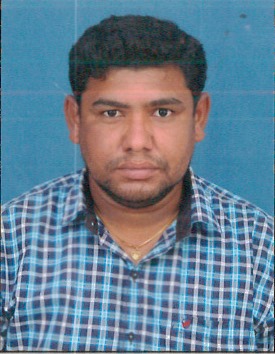 SRIDHARSRIDHAR.350456@2freemail.com 					CAREER OBJECTIVETo obtain an entry level position in a reputed organization, where I can use my skills and abilities for the growth of the organization and where there are bright chances for the improvement of my career.ACADEMIC PROFILEB.sc (2003-2006)Institution		: , Mancherial University		: Specialization	: B.sc (electronics)Year of passing	: 2006COMPUTER PROFICIENCYOperating system		: MS-Dos, MS WindowsOffice Automation		: MS-office (Word, Excel, Powerpoint, Access)PGDCA, C, C++, HTMLWork ProfileCompany     : Anjan Tours & Travels.Designation: Assistant Travel Consultant.Promoting and marketing the business.Dealing with customer queries and complaints.Providing advice about visas or passports.Managing budgets.Maintaining statistical and financial records.Meeting profit or sales targets.Preparing promotional materials and displays.Keeping clients up to date with any changes.Dealing with complaints or refunds.				DECLARATIONI hereby declare that the information given above is true to the best of my knowledge. I swear that if I selected, I will abide by the service and conduct rules of the firm.